Page 233. Exercice 12.Sur la figure ci-dessous, les angles  et  sont-ils alternes-internes ? Justifie.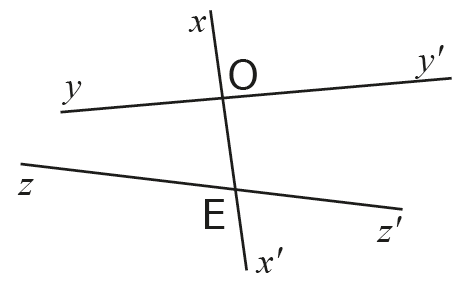 